Hier sind eine Reihe von Verständnisfragen zum Film ...                                       Name:_________________________Wie funktioniert eine Brennstoffzelle?  - by:  Chemie - simpleclub -  4:45 minWelche Energien werden in der Brennstoffzelle ineinander umgewandelt?Wo liegt der Unterschied Brennstoffzelle – Batterie?Welche chemische Reaktion läuft an der Anode ab?Welche chemische Reaktion läuft an der Kathode ab?Was sind die Vorteile bzw. Nachteile einer Brennstoffzelle?AKKappenberg
Wie funktioniert eine Brennstoffzelle?E00l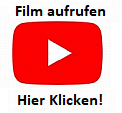 